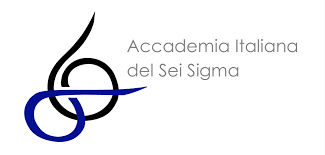 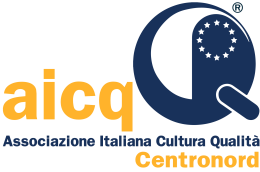 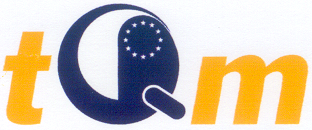                                SCHEDA DI ISCRIZIONE CORSOIscrizioniL’iscrizione può essere effettuata inviando il presente modulo debitamente compilato all’indirizzo e-mail:: segreteria@aicqcn.it.Le iscrizioni possono pervenire in qualsiasi momento entro il 30 ottobre 2020. Dopo tale data le iscrizioni verranno accettate secondo l’ordine cronologico di arrivo, previa verifica della disponibilità dei posti. Ogni iscritto riceverà all’indirizzo e-mail segnalato nella scheda d’iscrizione una mail di conferma del regolare svolgimento del corso entro 5 giorni di calendario prima dell’inizio del corso stesso. Coloro che 3 giorni prima dell’inizio del corso non dovessero aver ricevuto la conferma, sono pregati di mettersi in contatto con la Segreteria Organizzativa 02.67.38.21.58 per verificare la propria posizione.DisdetteL’eventuale rinuncia al corso deve pervenire per iscritto almeno 5 giorni di calendario prima dell’inizio del corso. Le disdette ricevute dopo tale termine daranno luogo alla fatturazione del 50% della quota di iscrizione.Rinvio e cancellazioneTQM si riserva la facoltà di comunicare la modifica o la cancellazione della data del corso in qualunque momento entro 5 giorni di calendario prima dell’inizio del corso, informando gli iscritti qualora non fosse stato raggiunto un numero sufficiente di partecipazioni, atto a garantire il corretto ed efficace svolgimento dell’attività formativa. In tal caso la quota di partecipazione verrà interamente restituita o trasferita, su richiesta, ad altre iniziative. PagamentoIl pagamento dovrà avvenire prima dell'inizio del corso. La quota di iscrizione si intende per persona e comprende: la docenza, il materiale didattico in supporto cartaceo e i coffee break.Trattamento dati personaliIl partecipante al corso autorizza  TQM S.r.l. a trattare i propri dati personali con strumenti manuali ed automatizzati, ai sensi del Regolamento UE 2016/679 e del D. Lgs. n.196/2003 come modificato dal D. Lgs. n. 101/2018, allo scopo di consentire l’organizzazione e la gestione del corso di formazione e le connesse attività amministrative per l’adempimento degli obblighi legali.PAGAMENTO (indicare la modalità prescelta)DATI PER  (obbligatorio inserire tutti i dati richiesti)Data ……………………………. Firma e timbro …………………………………………………………………………………….Inviare il presente modulo debitamente compilato all'indirizzo e-mail: segreteria@aicqcn.it TITOLO DEL CORSOTITOLO DEL CORSOTITOLO DEL CORSOLEAN SIX SIGMA GREEN BELT – 2°edizioneLEAN SIX SIGMA GREEN BELT – 2°edizioneLEAN SIX SIGMA GREEN BELT – 2°edizioneCODICEDATASEDES0925-26 marzo, 22-23 aprile 2020 e 27-28 maggio 2021MILANO VIA MAURO MACCHI, 42 c/o AICQ CN / TQM SrlCOGNOMENOMEIMPORTO    EURO                           Codice Fiscale                           Codice Fiscale    EUROIva 22%    EURO TOTALE    EURO □Assegno non trasferibile intestato a TQM S.r.l.□Bonifico intestato a TQM S.r.l. - Intesa S. Paolo Agenzia 1032Coordinate Bancarie IBAN: IT 64 C030 6909 4841 0000 0011 059SocietàIndirizzoCap                             Città                                                                                                                          Prov.Prefisso                                Tel.                                                              FaxPartita IVA                /    /    /    /    /    /    /    /    /    /    /    /    /    /    /    /    /    /    /    /    /    /    Codice fiscale          /    /    /    /    /    /    /    /    /    /    /    /    /    /    /    /    /    /    /    /    /    /    (compilare anche se il C.F. è  identico alla P. IVA)Codice UnivocoE-mailPersona da contattare                                                                                            Tel.